Job profile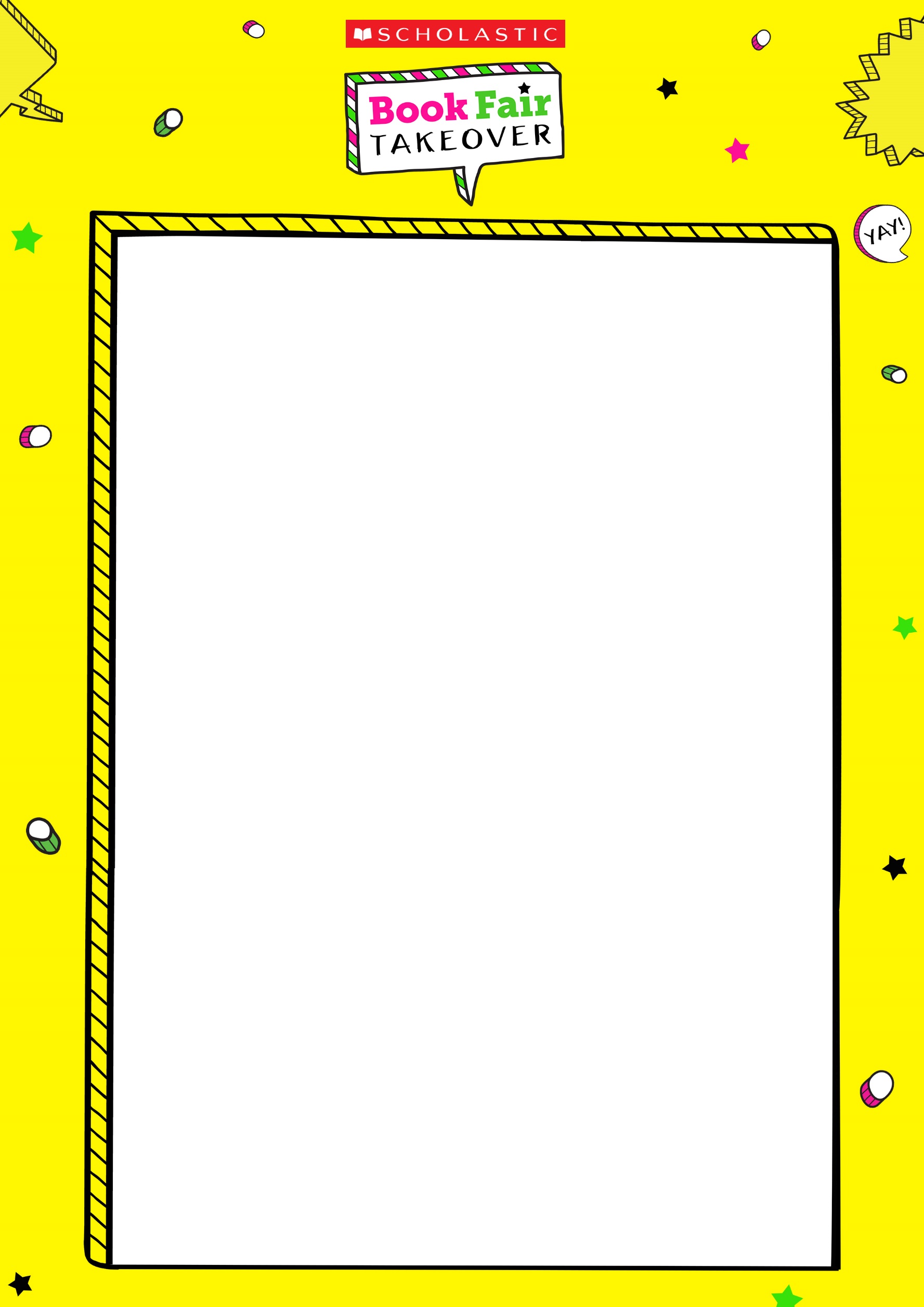 Job title:		Display SpecialistJob goal: 	To create a pleasant, friendly and fun environment for Book Fair customers to visitPositions available:	Two to four [Change this to meet the needs of your school]Key responsibilities:Create a diagram to show the Book Fair’s location within the school and how the bookcases, poster box, stationery box and cash desk will be safely laid outPlan how to decorate the Book Fair using balloons, bunting or other colourful, fun materials. You may wish to choose a theme to decorate your Book Fair such as pirates, rainforest or dinosaursCreate special displays of highlight books to catch a customer’s eye e.g. a table collecting bestsellers, bargain books or a range of books on a similar topic such as animals or history. When the Book Fair arrives, set up and decorate the area, put up the headerboards on the back of the bookcases and ensure that the displays are kept tidy throughout.Take down any decorations and help to pack up after the Book Fair has finishedSkills and qualities required:Strong creative skillsAbility to think up inventive, exciting and entertaining ideasAttention to detailWorks well within a team